Ancillary Certificate to DrivePublic Passenger VehiclesForm Number:   MR41 05/16InformationSheet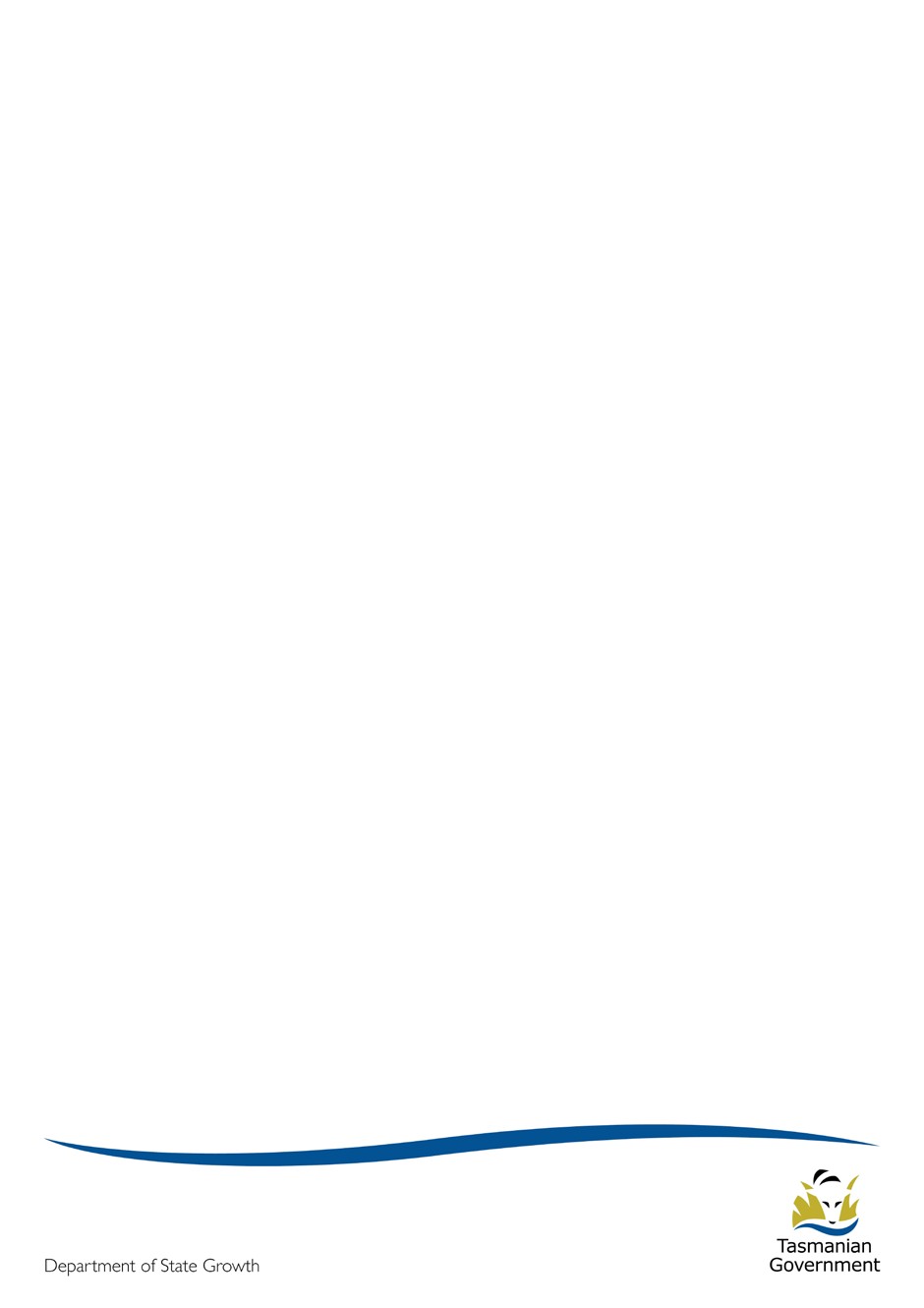 When do you need an ancillary certificate?If you drive a public passenger vehicle you must hold an ancillary certificate, along with a driver licence of the relevant class. If the public passenger vehicle is a taxi you must have an ancillary certificate with a taxi endorsement.What is a public passenger vehicle?A public passenger vehicle is a motor vehicle used to operate a regular passenger service or a passenger service (a passenger transport service).If your vehicle is used as a passenger service by any member of the general public, and any of the passengers have to pay a fare, and the passenger service itself is a transport concern*, you must have an ancillary certificate.*What is a "transport concern"?A passenger service is taken to be a transport concern if it is operated by a business or undertaking:•	as its sole activity; or•	as one of its main activities; or•	as an integral and indispensable component of its activities and not merely as an incidental, occasional or dispensable adjunct to the activity.This information is intended as a guide only.    For legal information refer to the Passenger Transport Services Act 2011 and the Vehicle and Traffic Act 1999 at www.thelaw.tas.qov.au.    If you have any queries call Service Tasmania on 1300 135 513 or email   dlu@stategrowth.tas.gov.au